			Pennsylvania Amateur Horseman’s Association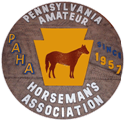 2023 Membership Form***Please fill in all information***Name:Address:City, State, Zip:Home Phone #:Mobile Phone #:Email Address:Parent/Guardian Name & Contact Information (required if Individual Member is under the age of 18):Individual Membership: Individual memberships are open to any individual.Family Membership: Parent(s)/Legal Guardian(s) and any children 21 yrs and under, who still reside under the same address. This applies to college students who do not live at home during the school year, but who’s address is still their parent’s or legal guardian’s.For Family Membership list ALL members below (be sure to include the member above, age and t-shirt size for all): Name:						Age:				T-Shirt Size:Name:						Age:				T-Shirt Size:Name:						Age:				T-Shirt Size:Name:						Age:				T-Shirt Size:Name:						Age:				T-Shirt Size:Name:						Age:				T-Shirt Size:Name:						Age:				T-Shirt Size:Name:						Age:				T-Shirt Size:Name:						Age:				T-Shirt Size:Name:						Age:				T-Shirt Size:Please make checks payable to PAHA. Payment must be received with form to be processed.Please mail form and payment to: 	PAHA C/O Ashlee Maggie234 Fairground RdNew Castle, PA 16101Thank you for your support of PAHA and we hope you enjoy the show season!!